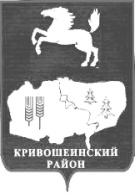 АДМИНИСТРАЦИЯ КРИВОШЕИНСКОГО РАЙОНА ПОСТАНОВЛЕНИЕот 20.06.2014                                                                                                           № 369с. КривошеиноТомской областиО тарифах на перевозку пассажиров автомобильным транспортом общего пользованиямуниципального унитарного предприятия «Кривошеинское автотранспортное предприятие»на   территории Кривошеинского района (в редакции Постановления Администрации Кривошеинского района от 28.08.2014 № 541)В целях реализации Закона Томской области от 18.03.2003  № 36-ОЗ «О наделении органов местного самоуправления Томской области отдельными государственными полномочиями по регулированию тарифов на перевозки пассажиров и багажа всеми видами общественного транспорта в городском, пригородном и междугородном сообщении (кроме железнодорожного транспорта) по городским, пригородным и междугородным муниципальным маршрутам», решения Думы Кривошеинского района от 20.09.2006 № 140 «Об утверждении Положения  об организации транспортного  обслуживания  в границах муниципального образования Кривошеинский район»	ПОСТАНОВЛЯЮ:	1. Установить для автомобильного  транспорта  общего пользования  предельную стоимость  одного пассажиро-километра на   внутрирайонных  муниципальных маршрутах, обслуживаемых  транспортными средствами категории «М2» муниципального унитарного предприятия  «Кривошеинское автотранспортное предприятие» (далее-МУП «Кривошеинское АТП»), согласно приложению 1.            2. При расчете  предельной стоимости  проезда пассажира ( с применением  предельной  стоимости  одного  пассажиро- километра, указанной в пункте 1 настоящего постановления) сумма менее 50 копеек отбрасывается, а сумма 50 и более копеек округляется до 1 рубля.      	3. Установить  для автомобильного транспорта общего пользования предельную стоимость  проезда в транспортном средстве категории «М2» МУП «Кривошеинское АТП» на внутрирайонных автобусных маршрутах:  Кривошеино –Володино - Никольское,  Кривошеино – Петровка - Егорово согласно приложению  2.	4. Установить  для автомобильного транспорта общего пользования предельную стоимость  проезда в транспортном средстве категории «М2» МУП «Кривошеинское АТП» на внутрирайонных автобусных маршрутах:  Кривошеино -Малиновка, Кривошеино - Вознесенка, Кривошеино – Жуково» согласно приложению 3. (в редакции Постановления Администрации Кривошеинского района от 28.08.2014 № 541)	5. Считать утратившим силу постановление Администрации Кривошеинского района  от 12.02.2013  № 97  «О тарифах  на    перевозку    пассажиров автомобильным     транспортом общего пользования МУП «Кривошеинское АТП»  на территории Кривошеинского  района».	6. Настоящее постановление  вступает в силу по истечении  10 дней после дня его официального опубликования в газете «Районные вести».           7.Разместить настоящее постановление в сборнике нормативных актов Администрации Кривошеинского района и на официальном сайте муниципального образования Кривошеинский район в сети «Интернет».           8. Контроль  за  исполнением настоящего постановления возложить на  заместителя Главы Администрации Кривошеинского района по экономическим вопросам и реальному сектору экономики   А.М. Архипова.                                Глава Кривошеинского района  (Глава Администрации)                                                                                   А.В. РазумниковШадрина  Людмила МихайловнаВерно    Управляющий делами Администрации			                  	      М.Ю. КаричеваНаправлено : Прокуратура, Управление финансов Зам. Главы , МУП «Кривошеинское АТП», эконом отдел, МУП «Районные вести»Приложение 1к постановлению  Администрации  Кривошеинского районаот 20.06.2014  № 369ПРЕДЕЛЬНАЯ СТОИМОСТЬ  ОДНОГО ПАССАЖИРО-КИЛОМЕТРА ДЛЯ ТРАНСПОРТНЫХ СРЕДСТВ КАТЕГИРИИ «М2»  МУП «КРИВОШЕИНСКОЕ АТП» (в руб.коп.)Приложение  2к постановлению  Администрации Кривошеинского районаот 20.06.2014 № 369ПРЕДЕЛЬНАЯ СТОИМОСТЬ  ПРОЕЗДА В ТРАНСПОРТНОМ СРЕДСТВЕ КАТЕГОРИИ «М2» НА ВНУТРИРАЙОННЫХ  АВТОБУСНЫХ МАРШРУТАХ, ОСУЩЕСТВЛЯЕМЫХ  МУП «КРИВОШЕИНСКОЕ АТП»Приложение  3к постановлению  Администрации  Кривошеинского районаот 20.06.2014 № 369ПРЕДЕЛЬНАЯ СТОИМОСТЬ  ПРОЕЗДА В ТРАНСПОРТНОМ СРЕДСТВЕ КАТЕГОРИИ «М2» НА ВНУТРИРАЙОННЫХ  АВТОБУСНЫХ МАРШРУТАХ, ОСУЩЕСТВЛЯЕМЫХ  МУП «КРИВОШЕИНСКОЕ АТП»Регулярные маршруты внутрирайонного сообщенияВ местах, приравненных  к районам Крайнего Севера 3,80Наименование маршрута Расстояние Стоимость проезда (руб. коп.)Стоимость проезда (руб. коп.)Наименование маршрута Расстояние ВзрослыйДетский КРИВОШЕИНО – ВОЛОДИНО - НИКОЛЬСКОЕКРИВОШЕИНО – ВОЛОДИНО - НИКОЛЬСКОЕКРИВОШЕИНО – ВОЛОДИНО - НИКОЛЬСКОЕКРИВОШЕИНО – ВОЛОДИНО - НИКОЛЬСКОЕКривошеино - Елизарьево1038-0019-00Кривошеино – Петровка2284-0042-00Кривошеино – Новониколаевка32122-0061-00Кривошеино – Володино38144-0072-00Кривошеино – Рыбалово43,5165-0083-00Кривошеино – Чагино50,6192-0096-00Кривошеино – Иштан54,3206-00103-00Кривошеино – Никольское76,3290-00145-00Кривошеино – Никольское (берег)78296-00148-00НИКОЛЬСКОЕ – ВОЛОДИНО - КРИВОШЕИНОНИКОЛЬСКОЕ – ВОЛОДИНО - КРИВОШЕИНОНИКОЛЬСКОЕ – ВОЛОДИНО - КРИВОШЕИНОНИКОЛЬСКОЕ – ВОЛОДИНО - КРИВОШЕИНОНикольское (берег) – Никольское1,76-003-00Никольское (берег) – Иштан23,790-0045-00Никольское (берег) – Чагино 27,4104-0052-00Никольское (берег) – Рыбалово34,5131-0066-00Никольское (берег) – Володино40152-0076-00Никольское (берег) – Новониколаевка46175-0088-00Никольское (берег) – Петровка56213-00107-00Никольское (берег) – Елизарьево68258-00129-00Никольское (берег) – Кривошеино78296-00148-00КРИВОШЕИНО – ПЕТРОВКА - ЕГОРОВОКРИВОШЕИНО – ПЕТРОВКА - ЕГОРОВОКРИВОШЕИНО – ПЕТРОВКА - ЕГОРОВОКРИВОШЕИНО – ПЕТРОВКА - ЕГОРОВОКривошеино – Елизарьево1038-0019-00Кривошеино – Петровка2284-0042-00Кривошеино – Егорово30114-0057-00ЕГОРОВО – ПЕТРОВКА – КРИВОШЕИНОЕГОРОВО – ПЕТРОВКА – КРИВОШЕИНОЕГОРОВО – ПЕТРОВКА – КРИВОШЕИНОЕГОРОВО – ПЕТРОВКА – КРИВОШЕИНОЕгорово – Петровка830-0015-00Егорово – Елизарьево2076-0038-00Егорово – Кривошеино30114-0057-00Наименование маршрута Расстояние Стоимость проезда (руб. коп.)КРИВОШЕИНО – МАЛИНОВКАКРИВОШЕИНО – МАЛИНОВКАКРИВОШЕИНО – МАЛИНОВКАКривошеино – Новокривошеино1038-00Кривошеино – Малиновка35133-00МАЛИНОВКА – КРИВОШЕИНОМАЛИНОВКА – КРИВОШЕИНОМАЛИНОВКА – КРИВОШЕИНОМалиновка – Новокривошеино2595-00Малиновка – Кривошеино35133-00КРИВОШЕИНО – ВОЗНЕСЕНКАКРИВОШЕИНО – ВОЗНЕСЕНКАКРИВОШЕИНО – ВОЗНЕСЕНКАКривошеино – Новокривошеино1038-00Кривошеино – Пудовка2699-00Кривошеино – Крыловка28106-00Кривошеино – Белосток38144-00Кривошеино – Вознесенка45171-00ВОЗНЕСЕНКА – КРИВОШЕИНОВОЗНЕСЕНКА – КРИВОШЕИНОВОЗНЕСЕНКА – КРИВОШЕИНОВознесенка – Белосток727-00Вознесенка – Крыловка1765-00Вознесенка – Пудовка1972-00Вознесенка – Александровка27103-00Вознесенка – Новокривошеино35133-00Вознесенка – Кривошеино45171-00КРИВОШЕИНО – ЖУКОВО КРИВОШЕИНО – ЖУКОВО КРИВОШЕИНО – ЖУКОВО Кривошеино – Жуково1557-00ЖУКОВО – КРИВОШЕИНОЖУКОВО – КРИВОШЕИНОЖУКОВО – КРИВОШЕИНОЖуково – Кривошеино1557-00